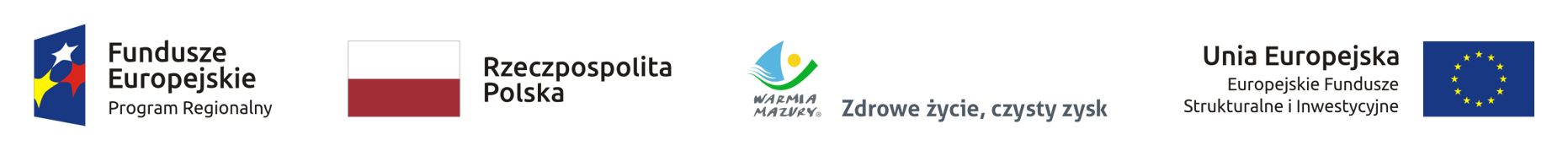 Piecki, dnia  15.01.2018 r.Piekarnia Cukiernia  Marek SzabelskiUl. Zwycięstwa 36E11-710 PieckiNIP 742-000-36-64INFORMACJA O WYBORZE WYKONAWCYW związku z zakończeniem postępowania ofertowego  Nr 1/2017 z dnia 29.12.2017 rok na Zakup robót i materiałów budowlanych związanych z budową budynku produkcyjno-usługowego zakładu żywności branży piekarniczo-cukierniczej wraz z towarzyszącymi pomieszczeniami socjalnymi i pomocniczymi i infrastrukturą na działce nr ewid. 845/10 obręb Piecki gmina Piecki, zgodnie z decyzją pozwolenie na budowę Nr. 265/2017/PkiInformuję, iż w wyniku przeprowadzonego postępowania wpłynęła jedna oferta. Najkorzystniejszą ofertą jest oferta złożona przez firmę: Firma Budextan Jerzy Tanajewski Marcinkowo 156
11-700 MrągowoNIP 845-100-01-99